Santa Fe Trail Historic Sites  
Eastern Section


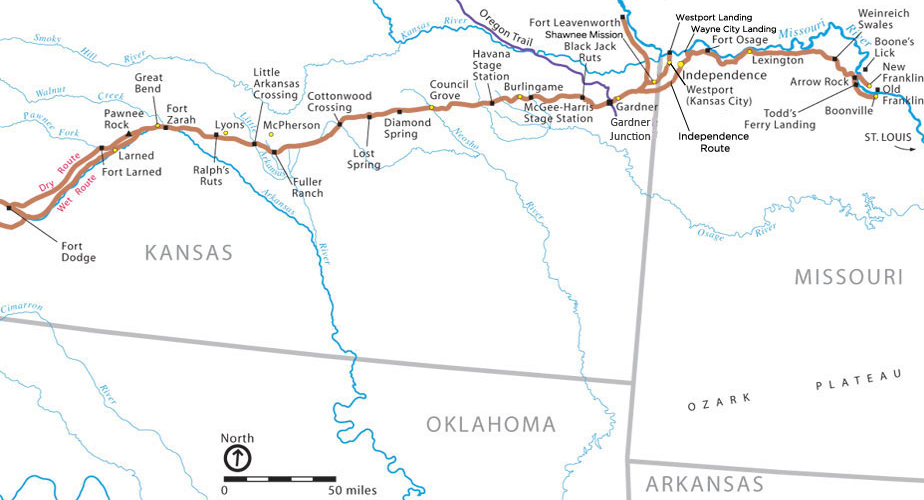 